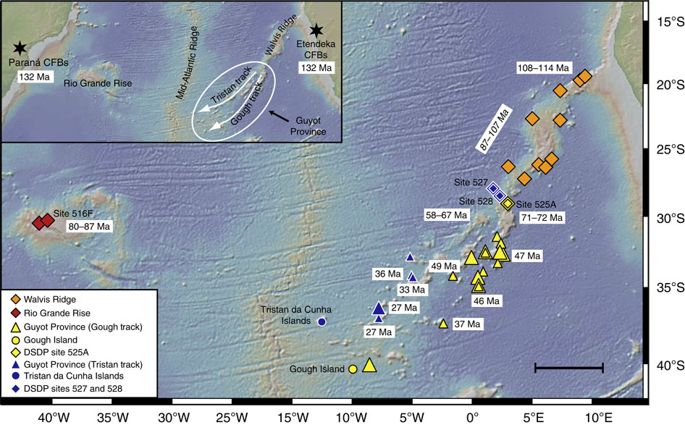 GALAPAGOS ISLANDS BELOW: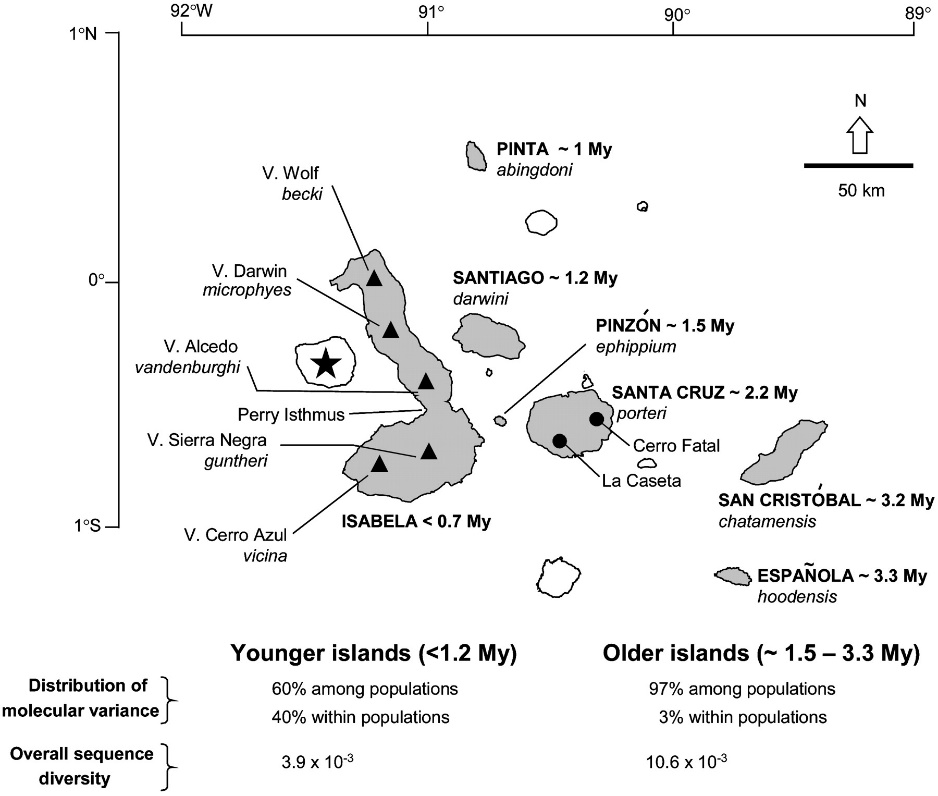 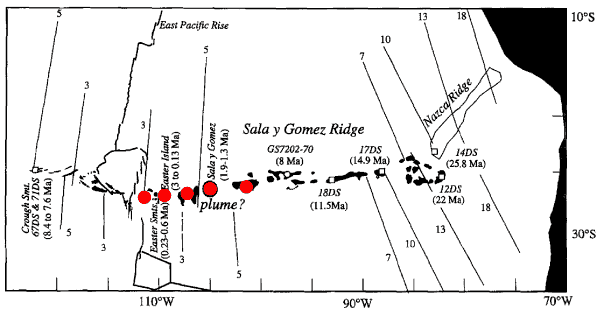 EASTER ISLAND (above)MAP OF VOLCANOES WORLD WIDE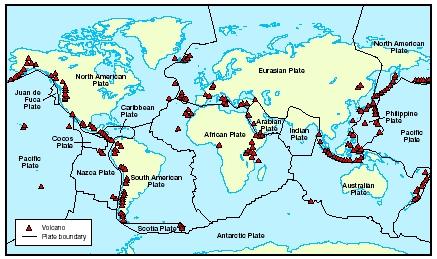 